
DR. WAHEED 
       ASHRAF
ADRESS:- STREET NO 5B MOHALLAH ISLAM NAGAR PACCA GARAH SIALKOT
CONTACT:- 0332-8691766Email: waheedahmed8700@gmail.comPERSONAL PROFILE PERSONAL PROFILE Father Name :   MUHAMMAD ASHRAFD.O.B:                  01-01-1987Marital Status:    MARRIEDPMDC                   #71032-PReligion:              ISLAMDomicile             SIALKOTProvince :           PUNJABNationality:       PAKISTANCNIC No:            34603-5284043-9
   Father Name :   MUHAMMAD ASHRAFD.O.B:                  01-01-1987Marital Status:    MARRIEDPMDC                   #71032-PReligion:              ISLAMDomicile             SIALKOTProvince :           PUNJABNationality:       PAKISTANCNIC No:            34603-5284043-9
   OBJECTIVESOBJECTIVESTo become an essential part of competitive and successful work environment of a well-reputed Organization by maximizing the value of organization from all respects. Also to maximize my own potential and performance. Because the biggest room in the world is the room for improvement.  To become an essential part of competitive and successful work environment of a well-reputed Organization by maximizing the value of organization from all respects. Also to maximize my own potential and performance. Because the biggest room in the world is the room for improvement.  ACADEMIC BACKGROUNDACADEMIC BACKGROUNDFCPS INTERVENTIONAL CARDIOLOGY(working as trainee for 2nd fellowship))Working as Trainee  of interventional cardiology in ARMED FORCES INSTITUTE OF CARDIOLOGY(AFIC/NIHD)Rawalpindi.FCPS  CARDIOLOGY   1st Attempt in  October  2020.FCPS  Medicine IMM  1st Attempt in
 April 2017FCPS ( Part – I) In Medicine and Allied 1st Attempt 
12th November, 2014 MBBS (Rawalpindi Medical College)University Of Health Science Lahore 2006-07, to 2013
2775/460060.32%F.SC (Bio, Phy, Chem)
Board of Intermediate & Secondary, Education, GRW2004-2006864/1100
78.54%SSC Examination (Bio,Phy,Chem)Board of Intermediate & Secondary, Education, GRW2003-04691/85078.12%WORK EXPERINCE Working as  TRAINEE INTERVENTIONAL CARDIOLOGY   at ARMED FORCES INSTITUTE OF CARDIOLOGY(AFIC/NIHD) from jan 2021.Worked as REGISTRAR CARDIOLOGY at MEDIKAY CARDICA CENTRE ISLAMABAD(march 2020 to jan20201)WORK EXPERINCE Working as  TRAINEE INTERVENTIONAL CARDIOLOGY   at ARMED FORCES INSTITUTE OF CARDIOLOGY(AFIC/NIHD) from jan 2021.Worked as REGISTRAR CARDIOLOGY at MEDIKAY CARDICA CENTRE ISLAMABAD(march 2020 to jan20201)Post Graduate Resident FCPS Cardiology Rawalpindi Institute of Cardiology (Feb 2017 To feb 2020 ,3 years)Post Graduate Resident FCPS Internal Medicine with mandatory rotations in Gastroenterology. Cardiology, Oncology, ICU , CCU  Emergency Department, Benazir Bhutto Hospital Rawalpindi Medical College , Rawalpindi (2 years) Worked as house officer in Medicine Unit 1 Holy Family Hospital RWP (3 Months)Worked as house officer in Pediatrics Dept Benazir Bhutto Hospital RPW (3 Months )Worked as house officer in Surgical Unit Holy Family Hospital RWP (3 Months)Worked as house officer in Neurosurgery Department DHQ Teaching Hospital RWP (3 Months) Post Graduate Resident FCPS Cardiology Rawalpindi Institute of Cardiology (Feb 2017 To feb 2020 ,3 years)Post Graduate Resident FCPS Internal Medicine with mandatory rotations in Gastroenterology. Cardiology, Oncology, ICU , CCU  Emergency Department, Benazir Bhutto Hospital Rawalpindi Medical College , Rawalpindi (2 years) Worked as house officer in Medicine Unit 1 Holy Family Hospital RWP (3 Months)Worked as house officer in Pediatrics Dept Benazir Bhutto Hospital RPW (3 Months )Worked as house officer in Surgical Unit Holy Family Hospital RWP (3 Months)Worked as house officer in Neurosurgery Department DHQ Teaching Hospital RWP (3 Months) WORKSHOPS Attended workshop on BLS/ACLS in Holy Family Hospital Rawalpindi.Certified in workshop Research Methodology by CPSP, Pakistan.Certified in workshop Communication Skills CPSP, Pakistan.Certified in workshop Information Technology including SPSS Microsoft Office CSPS, Pakistan.Teaching Experience:Teaching Internal Medicine Cardiology, ECGS, XRAY, Clinical Skills, Medical Procedures, to undergraduate students of MBBS and house physicians during medicine Residency period . Clinical Skills Central Venous line End tracheal intubation and Ventilator Management(worked in  cardiac ITC for 2 months managed cardiac patients on ventilator)Temporary Pacemaker Insertion  Other procedure IV Line, arterial Lines, NG Tube, Foleys catheter, Lumber puncture, Ascitic tap, pleural TapECG(Can interpret ECG and supervise ETT department , INTERPRETITION of ETT)ECHOCARDIOGRAPHY(can perform Echo independently, diagnosed most complex cardiac    Conditions eg valvular,endocarditis,cardiac tamponade)PERICARDIOCENTESISCORONARY ANGIOGRAPHY(performed almost 400 angiographies as a first operator)PERCUTANIOUS CORONARY INTERVENTION( assisted in more than 100 PCI during academic Rotation.Can perform percutaneous coronary intervention independently.PEADS CARDIOLOGY(experienced in managing pediatric cardiology patient ,managed patients during academic rotation of4 months)ELECTROPHYSIOLOGY (worked in EP department for period of 4 months, managed many patients with complex cardiac arythmias eg  AF,SVT,VT.Assisted many patients in EPS and RFA. Implanted  PERMANENT PACEMAKERS in few patients under supervision of ELCECTROPHYSIOLOGIST)INTERPERSONAL/TECHNICAL SKILLSFunction well as both independently and as a team member.Ability to provide leadership and manage result oriented teams.Adapt easily to new concepts, adapt at handling multiple emergency cases.Proficiency in English, Urdu and Punjabi.Expertise In MS Office (WORD, EXCEL AND POWER POINT)References will be provided on demand 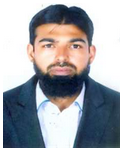 